Publicado en MADRID el 08/08/2018 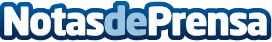 El Club del Té ofrece formación adecuada para convertirse en catador de té y experimentar el té en profundidad Conocer el té en profundidad solo es posible a través de una formación adecuada, lo que significa convertirse en catador de té profesional. Mediante uno de los cursos ofrecidos por El Club del Té, los asistentes adquirirán los conocimientos teóricos y prácticos necesarios para profesionalizarse en esta disciplina. Datos de contacto:Verónica931820034Nota de prensa publicada en: https://www.notasdeprensa.es/el-club-del-te-ofrece-formacion-adecuado-para Categorias: Nacional Nutrición Gastronomía Entretenimiento Cursos http://www.notasdeprensa.es